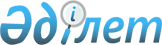 О присвоении наименований безымянным улицам и переименовании некоторых улиц населенного пункта города АктобеСовместное постановление акимата города Актобе Актюбинской области от 22 июля 2009 года № 1766 и решение маслихата города Актобе Актюбинской области от 22 июля 2009 года № 179. Зарегистрировано Управлением юстиции города Актобе Актюбинской области 07 августа 2009 года № 3-1-117.
      В соответствии с подпунктом 4 пункта 1 статьи 6, пункта 2 статьи 31 Закона Республики Казахстан от 23 января 2001 года № 148 "О местном государственном управлении и самоуправлении в Республике Казахстан" и пунктом 4 статьи 13 Закона Республики Казахстан от 8 декабря 1993 года "Об административно - территориальном устройстве Республики Казахстан" акимат города Актобе ПОСТАНОВЛЯЕТ и маслихат города Актобе РЕШАЕТ: 
      1. Присвоить наименования: 
      безымянной улице в центре города Актобе имя Бокенбай батыра; 
      безымянной улице поселка "Заречный - 2" имя Кайдауыл батыра; 
      безымянной улице в районе "Управление дорожной полиции департамента внутренних дел Актюбинской области" имя Сактагана Баишева; 
      безымянным улицам села "Акжар" района "Алматы" города Актобе: 
      "Береке" и "Бирлик".
      Сноска. Пункт 1 с изменениями, внесенными постановлением акимата города Актобе Актюбинской области от 28.08.2018 № 5464а и решением маслихата города Актобе Актюбинской области от 28.08.2018 № 366 (вводится в действие по истечении десяти календарных дней после дня его первого официального опубликования).


      2. Переименовать улицы поселка "Заречный - 1": 
      улицу Энтузиастов - в улицу Воинов - интернационалистов; 
      улицу Новая - в улицу Федора Озмителя.
      3. Настоящее решение вводится в действие по истечении десяти календарных дней после первого официального опубликования. 
					© 2012. РГП на ПХВ «Институт законодательства и правовой информации Республики Казахстан» Министерства юстиции Республики Казахстан
				
      Аким города 
Актобе 

Председатель сессиимаслихата города Актобе

      А. Мухамбетов 

М. Ундиргенов
